Структурное подразделение  " Детский сад Аленушка" государственного бюджетного общеобразовательного учреждения Самарской области средней общеобразовательной школы имени Героя Советского Союза Михаила Кузьмича Овсянникова с. Исаклы муниципального района Исаклинский Самарской областиОбразовательный маршрут" Первый полет в космос".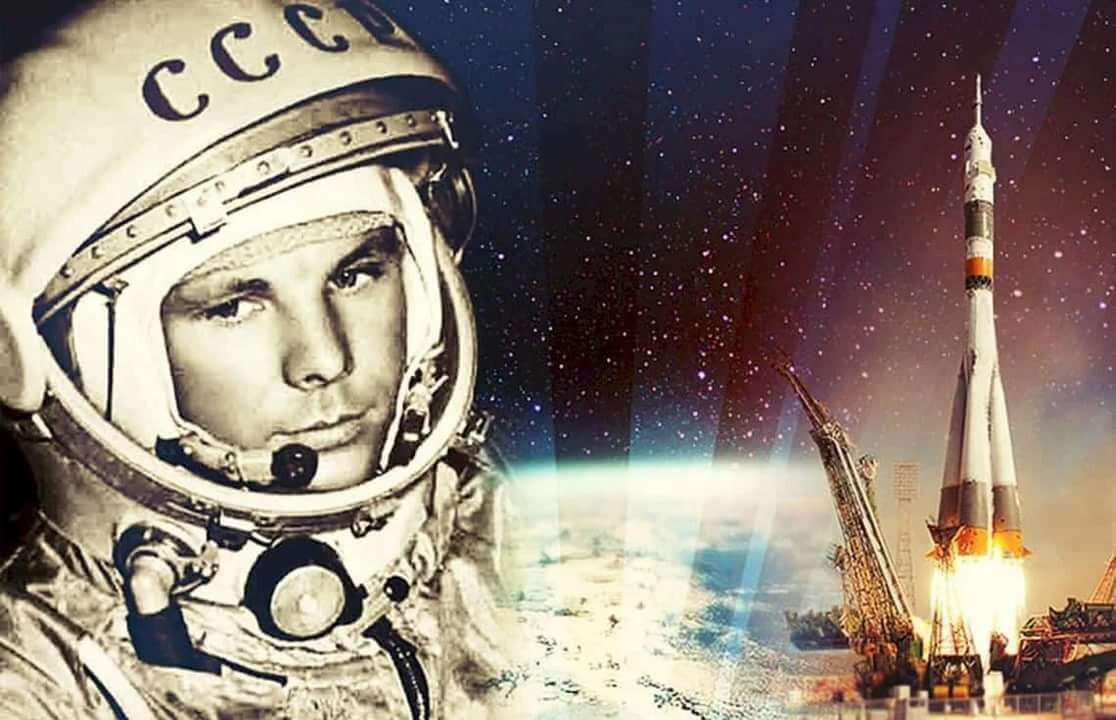 Воспитатель
СП «Детский сад Аленушка» ГБОУ СОШ им. М.К. Овсянникова с. Исаклы Р.Г. ПочитаеваИсаклы 2021Образовательный маршрутдля организации совместной деятельности детей и родителей в сети Интернет.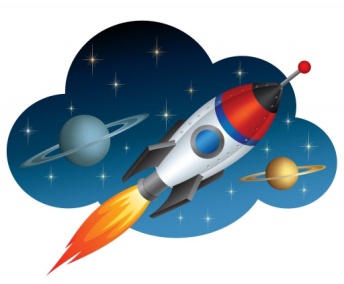 Уважаемы родители!Предлагаем вашему вниманию электронный образовательный маршрут на тему "Первый полет в космос", который не только расширит кругозор Вашего ребенка о космосе, но и даст возможность провести время с пользой! Для вашего удобства мы разделили маршрут на части. Каждый день вам будет предложено пройти новые задания по маршруту совместно с детьми. В каждой картинке есть гиперссылка ( можно открыть ее навести курсором мышки на картинку и нажать ctrl или мышкой навести на картинку нажать на правую кнопку и выбрать поле открыть гиперссылку.Желаем интересного путешествия!Уважаемые родители!Вот и подошло к концу путешествие! В ходе образовательного маршрута вы узнали много нового, интересного и познавательного. Надеемся, что образовательный маршрут вызвал у ребенка интерес к окружающему миру, пробудил фантазию и воображение, навел на размышление. Вы с пользой провели время вместе с ребенком. №№ЗаданиеСовместное выполнение задания в сети ИнтернетПонедельникПонедельникПонедельникПонедельник1.1.Сегодня вас ждет необычное путешествие. Но для начала давайте посмотрим на небо и увидим, а что находится выше неба.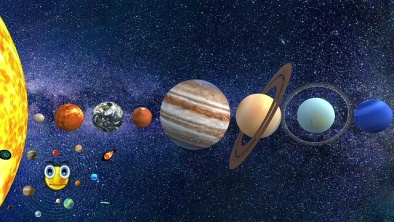 Продолжительность видео-6.28 .2.2.Нарисуйте вместе с ребенком землю.Для этого вам понадобиться : листок, карандаш, цветные карандаши или краски .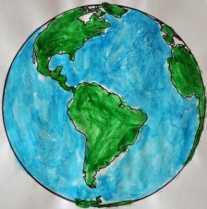 ВторникВторникВторникВторник1.1. А ты знаешь кто первым из людей совершил полёт в космос? Предлагаю посмотреть  и вспомнить кто это Ю. Гагарин.Продолжительность видео 8.30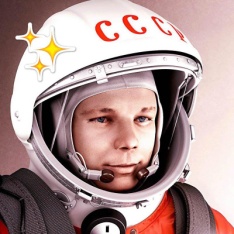 2.2.У него была мечта , он всегда мечтал совершить подвиг, во имя этой мечты Юрий Гагарин жил, во имя этой мечты первый гражданин Вселенной совершил свой подвиг.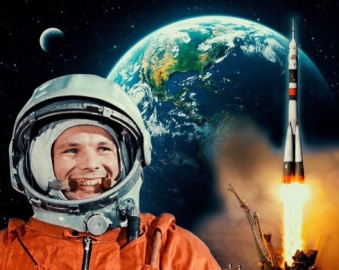 Продолжительность видео 3.223.3.Чтоб твои глазки отдохнули, предлагаю сделать гимнастку для глаз.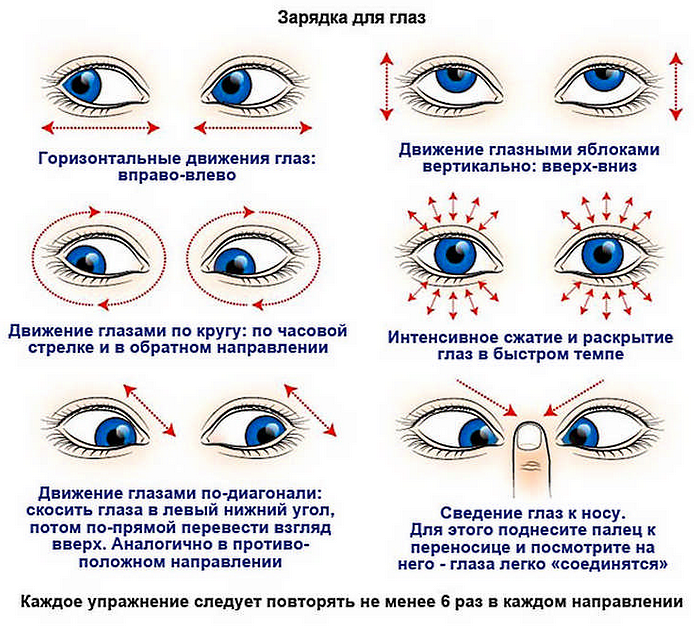 Чтоб твои глазки отдохнули, предлагаю сделать гимнастку для глаз.Среда Среда Среда Среда 1.1.Всего 108 минут в космосе, а уже вернулся на землю Юрий Гагарин всемирно известным героем. Имя Юрий Гагарин стало известно во всём мире. Как-то даже в Египте какой-то известный араб, увидев Гагарина, бросил своих верблюдов и помчался к Гагарину, восклицая «Гагрин! Гагрин!»Предлагаю прочитать небольшой рассказ " Выхожу в космос".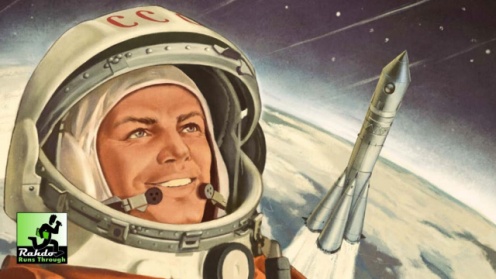 2.2.В космической ракете
С названием «Восток»
Он первый на планете
Подняться к звездам смог.
Поёт об этом песни Весенняя капель:
Навеки будут вместе Гагарин и апрель.Мы привыкли к виду ракеты  - грандиозной вытянутой стреловидной конструкции, однако все это – отделяемые ступени, которые «отваливались» после того, как в них было выработано все топливо. Общая масса космического корабля достигала 4,73 тонны, длина (без антенн) — 4,4 м, а диаметр — 2,43 м. Вес космического корабля вместе с последней ступенью ракеты-носителя составлял 6,17 тонны, а их длина в связке — 7,35 м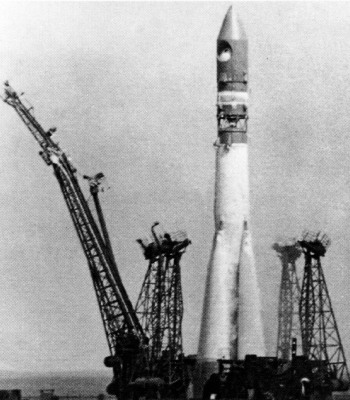 Продолжительность видео32 с.3.3.Пофантазируй и нарисуй свою межпланетную ракету.https://kleki.com/Четверг Четверг Четверг Четверг 1.Самару называют ракетно - космической столицей России, что именно в Самаре (бывшем Куйбышеве) были изготовлены основные части ракетоносителя «Восток». Достижения самарских конструкторов, инженеров и рабочих занимающихся космическим машиностроением неоспоримы и давно признаны лучшими специалистами всего мира
Интересный музей находится в Самаре с прекрасной экспозицией. Ракетные двигатели, спускаемые аппараты, история советского и российского освоение космоса.
Самару называют ракетно - космической столицей России, что именно в Самаре (бывшем Куйбышеве) были изготовлены основные части ракетоносителя «Восток». Достижения самарских конструкторов, инженеров и рабочих занимающихся космическим машиностроением неоспоримы и давно признаны лучшими специалистами всего мира
Интересный музей находится в Самаре с прекрасной экспозицией. Ракетные двигатели, спускаемые аппараты, история советского и российского освоение космоса.
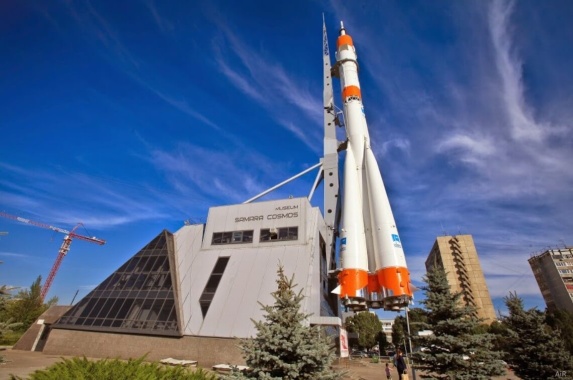 Продолжительность видео 6.32 2.Предлагаем Вам немножко отдохнуть и построить свою ракету, выполнив динамическое упражнение:
«Строим ракету» - Начинаем работать, стучим «молоточками»: стук-стук-стук (стучим кулачками друг о друга),
закручиваем шурупы: ж-ж-ж-ж-ж (вращаем кулачками),
работаем сваркой: свариваем обшивку на ракете: ш-ш-ш-ш-ш (трём ладошки друг о друга).
Ну, вот наша ракета и готова.Предлагаем Вам немножко отдохнуть и построить свою ракету, выполнив динамическое упражнение:
«Строим ракету» - Начинаем работать, стучим «молоточками»: стук-стук-стук (стучим кулачками друг о друга),
закручиваем шурупы: ж-ж-ж-ж-ж (вращаем кулачками),
работаем сваркой: свариваем обшивку на ракете: ш-ш-ш-ш-ш (трём ладошки друг о друга).
Ну, вот наша ракета и готова.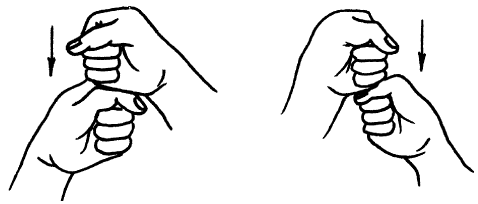 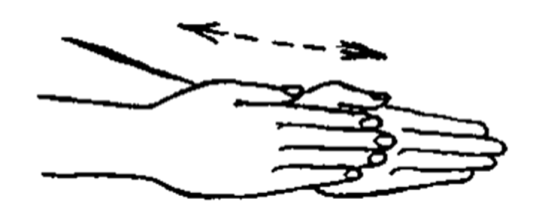 3.Предлагаю сыграть в игру найти отличия.Предлагаю сыграть в игру найти отличия.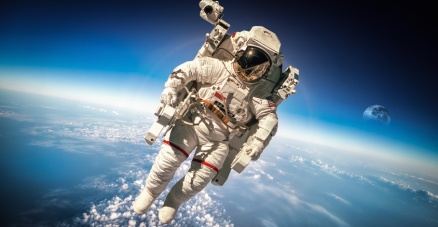 ПятницаПятницаПятницаПятница1.Ты всю неделю очень хорошо трудился а сегодня предлагаю тебе ответить на вопросы.  " Ю.А.Гагарин"Ты всю неделю очень хорошо трудился а сегодня предлагаю тебе ответить на вопросы.  " Ю.А.Гагарин"https://learningapps.org/22919602.Так же предлагаю пройти онлайн викторину и получить диплом «Знаток Космоса»Так же предлагаю пройти онлайн викторину и получить диплом «Знаток Космоса»https://edu-time.ru/vics-online/vc-2-kosmos.html